Publicado en Madrid el 02/07/2020 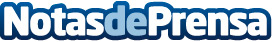 Análisis de los datos de paro de junio y proyección para julio 2020, según AdeccoTras unos datos de junio que "sugieren que el peor momento para el mercado laboral podría haber quedado atrás", se espera un mes de julio en el que continúe la tendencia y aumente el número de afiliados a la Seguridad SocialDatos de contacto:Adecco+34914325630Nota de prensa publicada en: https://www.notasdeprensa.es/analisis-de-los-datos-de-paro-de-junio-y_1 Categorias: Nacional Finanzas Turismo Emprendedores Recursos humanos Otras Industrias http://www.notasdeprensa.es